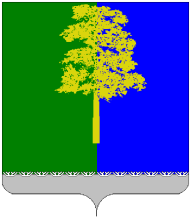 ХАНТЫ-МАНСИЙСКИЙ АВТОНОМНЫЙ ОКРУГ – ЮГРАДУМА КОНДИНСКОГО РАЙОНАРЕШЕНИЕО согласии на частичную замену дотации из регионального фонда финансовой поддержки муниципальных районов (городских округов) дополнительным нормативом отчислений от налога на доходы физических лицВ соответствии со статьей 138 Бюджетного кодекса Российской Федерации, статьей 6 закона Ханты-Мансийского автономного округа – Югры от 10 ноября 2008 года № 132-оз «О межбюджетных отношениях в Ханты-Мансийском автономном округе – Югре», Дума Кондинского района решила: Согласиться на частичную замену дотации из регионального фонда финансовой поддержки муниципальных районов (городских округов) в размере 25 процентов на 2019 год, в размере 25 процентов на 2020 год, в размере 25 процентов на 2021 год дополнительным нормативом отчислений от налога на доходы физических лиц.Комитету по финансам и налоговой политике администрации Кондинского района (Г.А. Мостовых) направить настоящее решение в Департамент финансов Ханты-Мансийского автономного округа - Югры. Настоящее решение обнародовать в соответствии с решением Думы Кондинского района от 27 февраля 2017 года № 215 «Об утверждении Порядка опубликования (обнародования) муниципальных правовых актов и другой официальной информации органов местного самоуправления муниципального образования Кондинский район» и разместить на официальном сайте органов местного самоуправления муниципального образования Кондинский район. Настоящее решение вступает в силу после его обнародования. 5. Контроль за выполнением настоящего решения возложить на председателя Думы Кондинского района Р.В. Бринстера и главу Кондинского района А.В. Дубовика в соответствии с их компетенцией.Председатель Думы Кондинского района			                   Р.В. Бринстер                                Глава Кондинского района                                                                      А.В. Дубовикпгт. Междуреченский24 сентября 2018 года№ 434